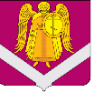 СОВЕТ НАРОДНЫХ ДЕПУТАТОВНИЖНЕВЕДУГСКОГО СЕЛЬСКОГО ПОСЕЛЕНИЯСЕМИЛУКСКОГО МУНИЦИПАЛЬНОГО РАЙОНАВОРОНЕЖСКОЙ ОБЛАСТИТРЕТЬЕГО СОЗЫВА____________________________________________________________ул. Ленина, 37, с. Нижняя Ведуга, 396910РЕШЕНИЕот 15.02.2023 г. № 110с.Нижняя ВедугаО внесении изменений в решение Совета народных депутатов Нижневедугского сельского поселения от 14.03.2014 года № 220 «Об оплате труда работников, замещающих должности, не являющиеся должностями муниципальной службы органов местного самоуправления Нижневедугского сельского поселения Семилукского муниципального района Воронежской области»В соответствии со статьей 53 Федерального закона от 06.10.2003 г. № 131-ФЗ «Об общих принципах организации местного самоуправления в Российской Федерации», распоряжением правительства Воронежской области от 07.02.2023 № 51-р «О повышении (индексации) оплаты труда», в целях приведения в соответствие действующему законодательству, Совет народных депутатов Нижневедугского сельского поселенияРЕШИЛ:1. Внести в решение Совета народных депутатов Нижневедугского сельского поселения от 14.03.2014 года № 220 «Об оплате труда работников, замещающих должности, не являющиеся должностями муниципальной службы органов местного самоуправления Нижневедугского сельского поселения Семилукского муниципального района Воронежской области» изменения, изложив приложение № 2 к решению в новой редакции(прилагается).2. Настоящее решение вступает в силу с момента его обнародования и распространяется на правоотношения, возникшие с 1 января 2023 года.3. Контроль за исполнением настоящего решения возложить на главу Нижневедугского сельского поселения.Приложение № 2к решению Совета народных депутатовНижневедугского сельского поселенияот 14.03.2014 г. № 220(в редакции от 15.02.2023 г. № 110)ПЕРЕЧЕНЬДОЛЖНОСТЕЙ И РАЗМЕРЫ ДОЛЖНОСТНЫХ ОКЛАДОВ РАБОТНИКОВ, ЗАМЕЩАЮЩИХ ДОЛЖНОСТИ, НЕ ЯВЛЯЮЩИЕСЯ ДОЛЖНОСТЯМИ МУНИЦИПАЛЬНОЙ СЛУЖБЫ ОРГАНОВ МЕСТНОГО САМОУПРАВЛЕНИЯ НИЖНЕВЕДУГСКОГО СЕЛЬСКОГО ПОСЕЛЕНИЯ СЕМИЛУКСКОГО МУНИЦИПАЛЬНОГО РАЙОНА ВОРОНЕЖСКОЙ ОБЛАСТИУТВЕРЖДАЮ:Глава Нижневедугского сельского поселения Семилукского муниципального района Воронежской области _________________Н.Я. Богомолова15.02.2023 годаАкт от 15.02.2023 года «Об обнародовании решения Совета народных депутатов Нижневедугского сельского поселения Семилукского муниципального района Воронежской области № 110 от 15.02.2023 г. «О внесении изменений в решение Совета народных депутатов Нижневедугского сельского поселения от 14.03.2014 года № 220 «Об оплате труда работников, замещающих должности, не являющиеся должностями муниципальной службы органов местного самоуправления Нижневедугского сельского поселения Семилукского муниципального района Воронежской области»с. Нижняя Ведуга Комиссия в составе:Богомолова Надежда Яковлевна – Глава Нижневедугского сельского поселения, Алимова Вера Ивановна – ведущий специалист администрации Нижневедугского сельского поселения, Ююкин Юрий Иванович – директор МКОУ Нижневедугская СОШ, Елфимова Любовь Михайловна – начальник отделения почтовой связи с. Гнилуша, Мальцева Валентина Алексеевна - начальник отделения почтовой связи с. Избище, Данилова Ольга Сергеевна– начальник отделения почтовой связи с. Меловатка, Белокопытов Александр Николаевич – заместитель генерального директора ЗАО «Сад» составила настоящий акт о том, что с 15 февраля по 27 февраля 2023 года на стендах в зданиях: администрации Нижневедугского сельского поселения по адресу: с.Нижняя Ведуга, улица Ленина, дом 32; МКОУ Нижневедугская СОШ по адресу: с.Нижняя Ведуга, улица Ленина, дом 68; отделения почтовой связи с. Гнилуша по адресу: с. Гнилуша, улица Центральная, дом 7; отделения почтовой связи с. Избище по адресу: с. Избище, улица Центральная, дом 17; отделения почтовой связи с. Меловатка по адресу: с. Меловатка, улица Центральная, 24, магазина ЗАО «Сад» по адресу: пос. Гослесопитомника, улица Садовая, 17, обнародовано решение Совета народных депутатов Нижневедугского сельского поселения Семилукского муниципального района Воронежской области № 110 от 15.02.2023 г. «О внесении изменений в решение Совета народных депутатов Нижневедугского сельского поселения от 14.03.2014 года № 220 «Об оплате труда работников, замещающих должности, не являющиеся должностями муниципальной службы органов местного самоуправления Нижневедугского сельского поселения Семилукского муниципального района Воронежской области».Настоящий акт составлен в одном экземпляре и хранится вместе с первым экземпляром обнародованного правого акта.Подписи:_______________Богомолова Н.Я._______________Алимова В.И._______________Ююкин Ю.И._______________Елфимова Л.М._______________Мальцева В.А._______________Данилова О.С._______________Белокопытов А.Н.Председатель Совета народных депутатов Нижневедугского сельского поселенияТ.В. СаагГлава Нижневедугского сельского поселенияН.Я. БогомоловаНаименование должностейДолжностной оклад (рублей)Инспектор4392